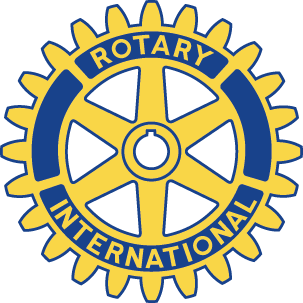 Rotary Club of Venice SuncoastHometown Heros BanquetHonoring Venice Police Officers, Firefighters and ParamedicsSpecial Recognition for the Police Officer, Firefighter and Paramedic of the year!Banquet proceeds to benefit local police and firefighter’s charities and service projects of the Rotary Club of Venice Suncoast.When: Saturday, March 23, 2024Time: 6:00 – 8:30 PMWhere: Plantation Golf & Country Club, 500 Rockley Blvd, Venice, FL 34293 Tickets: $75 per person available for purchase on-line at: https://venicesuncoastrotary.org/Sponsorship Opportunities – Your logo, graphic or business card displayed on recognition banner at the banquet and all Venice Suncoast Rotary events for 1 year:Platinum Sponsor: $1,000 (Includes 6 banquet tickets)Gold Sponsor: $500 (Includes 4 banquet tickets)Silver Sponsor: $200 (Includes 2 banquet tickets)Bronze Sponsor: $100 – logo/graphic/business card display only, no ticketsOther Opportunities: Sponsor a Hero to attend the Banquet $75.00Hometown Hero’s Banquet Sponsorship _____ $1,000 Platinum  	_____ $500 Gold	   _____ $200 Silver	    ____ $100 Bronze*No Bleeds, ¼” white margin on all sides, Width X Height (PDF files are preferred)_____Sponsor a Hero to attend the banquet $75.00    Contact Name:__________________________ Company Name:_______________________________Address:________________________________City:____________________State:____Zip:_________Phone:_________________________________Fax:__________________________________________Email:_______________________________________________________________________________Please make checks payable to: Venice Suncoast Rotary CharitiesMailing Address: P. O. Box 1602, Venice, FL 34284-1602**501(c)3 certificate #: 85-8016514338C-0Please submit all graphics/logos to: Jake Lasorso, at jacob.lasorso@gmail.com For any art-related questions on how to best set-up or save/export your sponsorship, please contact Jake at 941-468-6841PROGRAM AD & LOGO DEADLINE IS:  FEBRUARY 29, 2024Thank you for supporting the Rotary Club of Venice Suncoast and the Hometown Hero’s Banquet!